Schools HandbookRisk & BC and Insurance Team 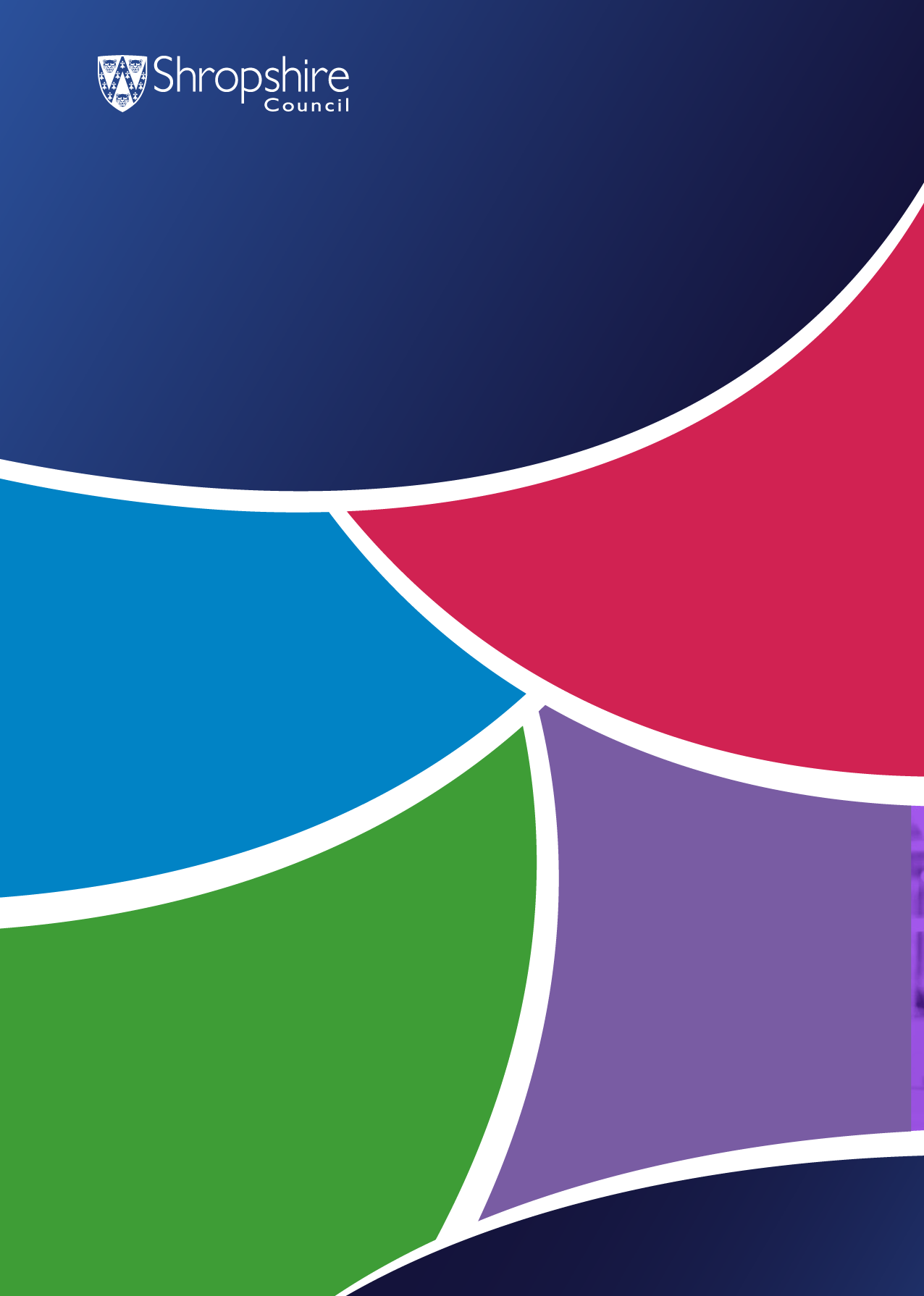 2024